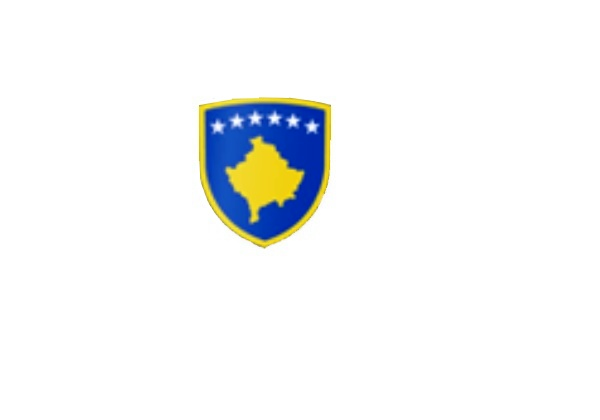                                                        R E P U B L I K A   E   K O S O V Ë S                                                                                                                                                                                                                 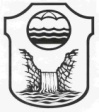                                                     KUVENDI I KOMUNËS NË MALISHEVË 			                                                                                       ______________________________________________________________________________________Kuvendi i Komunës Nr. 02/______Datë: 14.08.2020Në bazë të nenit 44 paragrafi 6  të Ligjit nr.03/L-040  për Vetëqeverisjen Lokale (“Gazeta zyrtare e Republikës së Kosovës” nr.28/15, qershor 2008), nenit 3 paragrafi 1 pika 1.3, nenit 6 të Udhëzimit Administrativ (MAPL) nr.02/2015, për mbajtjen e mbledhjeve të Kuvendit të Komunës, nenit 13,14 të Rregullores nr.02/175 datë: 31.05.2017 për punën e Kuvendit, Komiteteve dhe Komisioneve  të Komunës së Malishevës, në pajtim me Statutin e Komunës së Malishevës nr.01/871  të datës: 12.11.2008                Kryesuesi  i Kuvendit të Komunës  me datë: 14/08/2020 ;        T  H  Ë  R  R  E  TMbledhjen e -IV- të (jashtëzakonshme) të Kuvendit të Komunës së Malishevës për vitin 2020 të legjislaturës së -VI, e cila do të mbahet ditën e  Hënë, me datë: 17.08.2020 duke filluar nga ora 13:00.Mbledhja e Kuvendit do të mbahet në sallën e kuvendit të Komunës.Ftohet z/zj. ______________________________ që të marrë pjesë në këtë mbledhje.Për  këtë mbledhje propozoj këtë,   				    	       R E N D  I  D I T E SShqyrtimi i kërkesës Nr.02/780. Datë 14.08.2020. e parashtruar nga grupi i anëtarëve të Lëvizjes Vetëvendosje në Kuvendin Komunal dhe e mbështetur nga grupet e tjera të anëtarëve të përfaqësuara në Kuvend, lidhur me gjendjen e krijuar nga pandemia COVID-19 dhe efekti i masave të ndërmarrura nga niveli lokal e ai qendror.  Ardhja e juaj është e domosdoshme.                                                               Kryesuesi i Kuvendit  Malishevë  Gusht - 2020	                                                                                Rrahim Morina                                                                                                                             ________________